Рекомендации по заполнению заявления на перевод иностранной валюты в ДБО Фактура.В полях допускается использование букв латинского алфавита, пробела, цифр и следующих символов: ( ) , . ‘ ? : - + /Использование других символов в полях не допускается.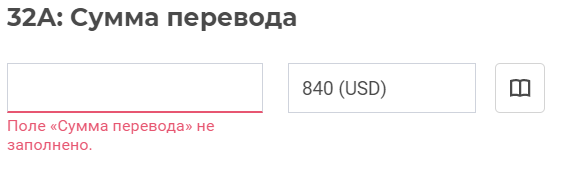 Указывается сумма перевода и код валюты перевода.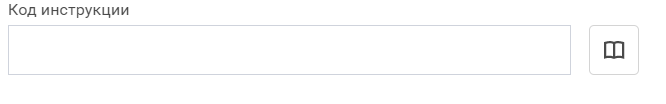 Код инструкции – служебное поле. Заполнять не нужно.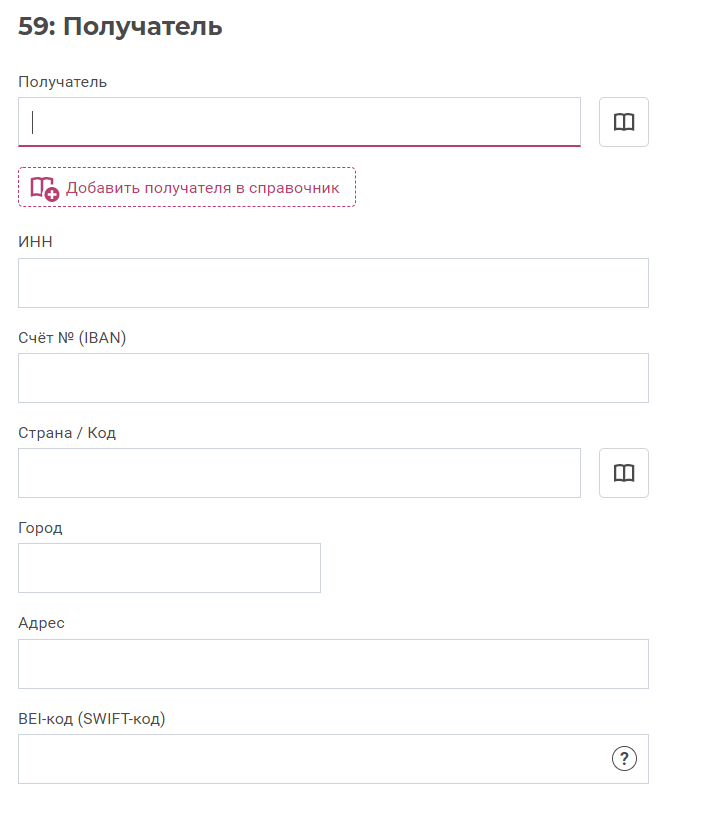 В поле 59 указываются реквизиты получателя средств – Бенефициара (клиента-получателя средств): - номер счета получателя в банке получателя (поле 57).При переводе средств в пользу клиентов банков стран, поддерживающих Директиву ЕС об обязательном указании IBAN, указание номера счета в формате IBAN является обязательным.- наименование получателя;- адрес (при наличии);- город, страна;- ИНН/Tax payer ID Number (при наличии);- BEI-код (SWIFT-код) - определяет международный идентификатор корпоративного клиента в системе SWIFT.Не заполняйте поле BEI-код, если получатель не зарегистрирован как участник SWIFT.Общая длина поля 59: максимально 5 строк по 35 символов включая строку с номером счета.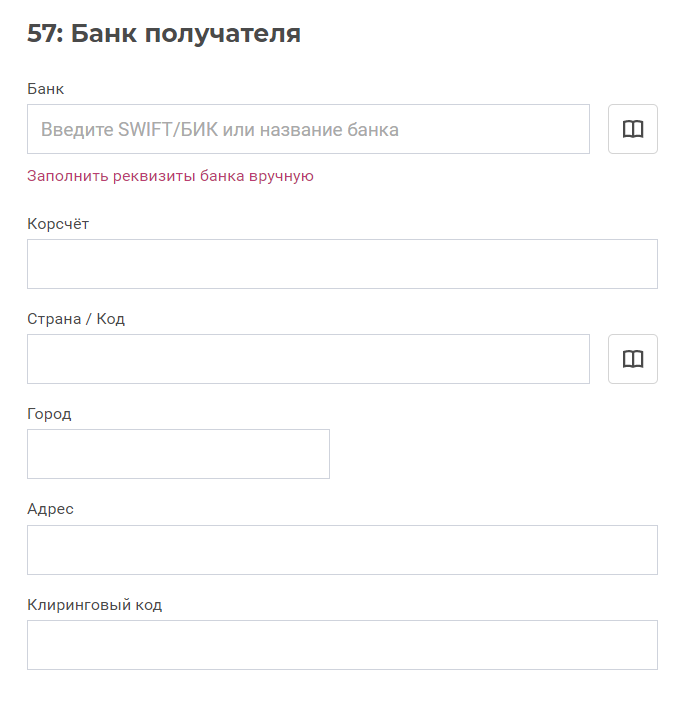 В поле 57 указываются реквизиты банка, в котором обслуживается счет получателя (поле 59).-  SWIFT-код (при наличии). 8 или 11 символов. При введении SWIFT-кода наименование и адрес банка получателя заполняются автоматически.- корсчет - номер корреспондентского счета банка бенефициара в банке-посреднике (поле 56). Необязательное поле.* Для платежей в индийских рупиях (INR) в поле «корсчет» заполняется IFSC-код -  уникальный идентификационный код отделения банка в Индии.- клиринговый код - национальный клиринговый код (при наличии).При наличии SWIFT-кода банка получателя клиринговый код заполнять не нужно.Для американского банка (при отсутствии SWIFT-кода) указывается национальный клиринговый код, который состоит из 9 цифр и в реквизитах на бумажных носителях может обозначаться как FEDWIRE, ABA, ROUTING NUMBER). 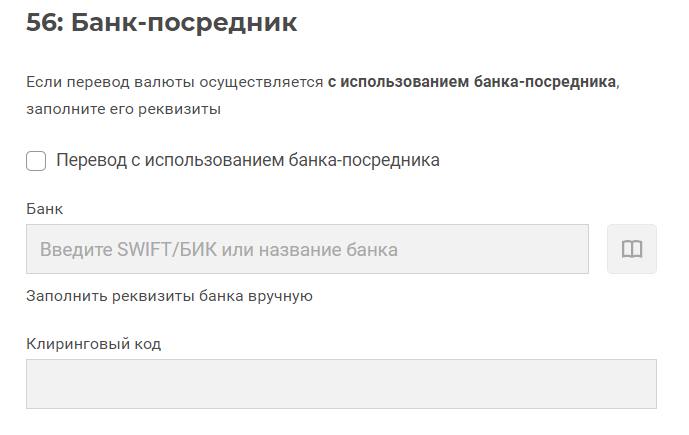 Рекомендуется не заполнять поле 56, так как банки-корреспонденты самостоятельно определяют оптимальную маршрутизацию платежа. При необходимости указания банка-посредника поле 56 заполняется аналогично полю 57 (Банк получателя).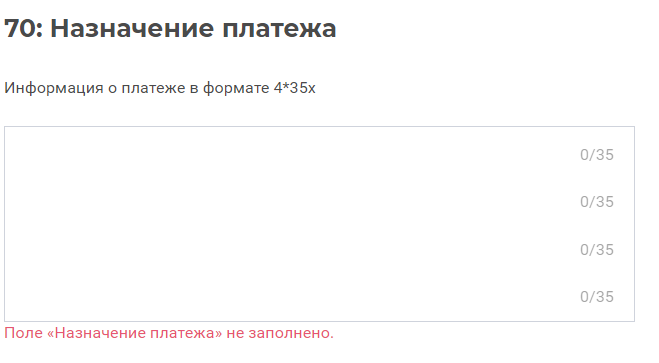 В поле 70 «назначение платежа» указывается информация о переводе, включающая в себя:цель перевода, номер и дату договора/контракта, товарных документов, наименование выполненных работ/ оказанных услуг, товаров, др.Длина поля – 4 строки по 35 символов.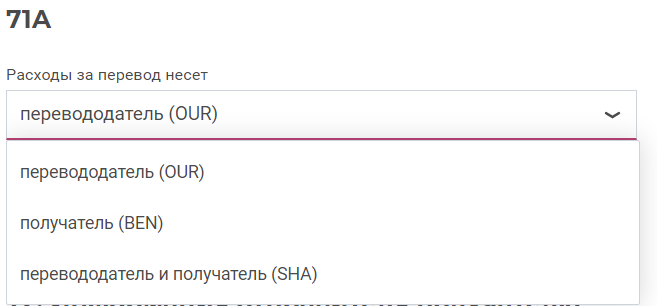 Поле 71А «комиссии и расходы»:- OUR – комиссии АО Банк «ПСКБ» и комиссии других банков, участвующих в прохождении платежа, оплачиваются клиентом-плательщиком - SHA - комиссии АО Банк «ПСКБ» оплачиваются клиентом-плательщиком, а комиссии других банков, участвующих в прохождении платежа, взимаются из суммы перевода;- BEN - комиссии АО Банк «ПСКБ» и комиссии других банков, участвующих в прохождении платежа, взимаются из суммы перевода.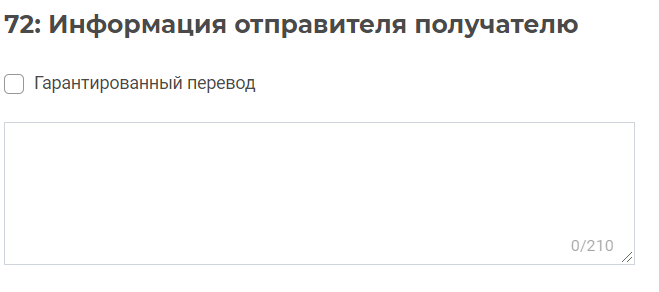 Поле 72 Дополнительная информация отправителя получателю:Информация в поле не заполняется, кроме указания кода вида операции для платежей в китайских юанях (CNY) случае если Банк получателя (поле 57) или Банк-посредник (поле 56) расположен на территории континентального Китая.Рекомендации по заполнению заявления в китайских Юанях (CNY):- Платежные инструкции должны содержать только коды SWIFT BIC банков в полях 56 (Банк- посредник) и 57 (Банк получателя).Отменяется необходимость в указании 12-значного номера CNAPS (China National Advanced Payment System).- В платежных инструкциях на материковый Китай не следует указывать посредников из Гонконга.- В случае если Банк получателя (поле 57) или Банк-посредник (поле 56) расположен на территории континентального Китая, в поле 72 «Дополнительная информация отправителя получателю» нужно указывать код вида операции. Корректный код необходимо уточнить у контрагента.Поле 72 должно содержать Код назначения операции, для которого используется специальный формат: /PYTR/<code>/. Список кодов назначения платежа, используемых в CIPS, прилагается в виде Таблицы (см.далее по тексту)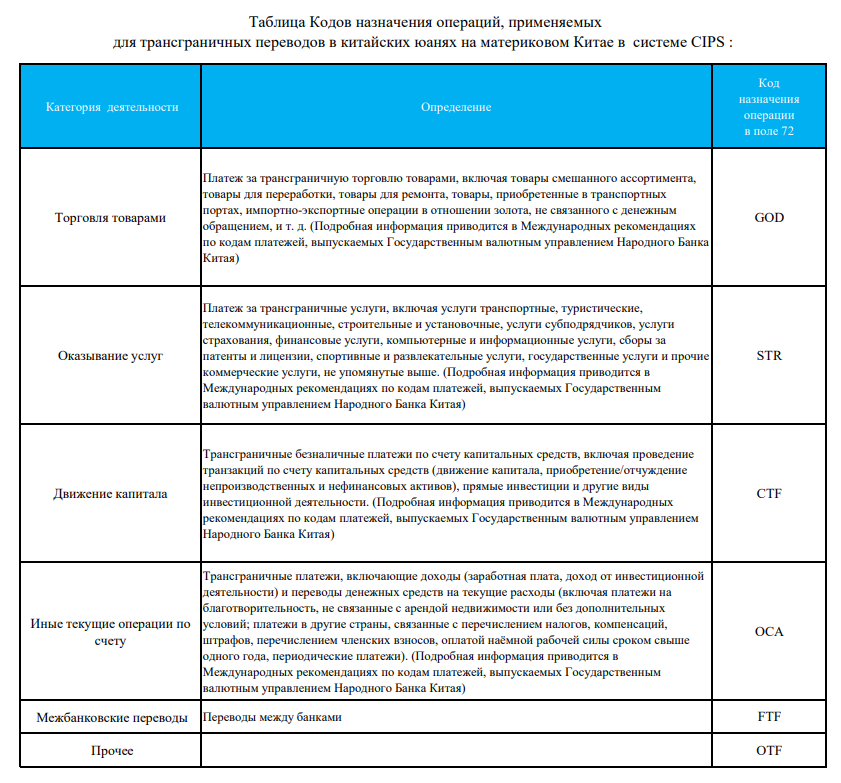 Рекомендации по заполнению заявления в тенге (KZT):53B:/D/ счет ЛОРО в ЕАБР57A:  обязательный реквизит, поле 57 используется только с опцией A59:/KZXXXXXXXXXXXXXXXXXX  - IBAN 20 символовBIN ХХХХХХХХХХХХ - обязательное указание БИН (BIN) (юр.л.)/ИИН (IIN) (физ.л.) получателя (12 знаков) – строго указывается на 1й строке70: KNPХХХУУВВ  КБКХХХХХ - обязательное указание кодов ЕКНП строго указывается на 1й строке,состоит из трех кодов:КНП (Код назначения платежа) – 3 знака, пример ХХХ;КОД (Код отправителя денег) – 2 знака, пример УУ;КБе (Код бенефициара) – 2 знака, пример ВВПример: KNP7102717Рекомендации по заполнению заявления в кыргызских сомах (KGS):52A: - заполняется по необходимости 53B:/D/ счет ЛОРО в ЕАБР57D:/BIC ХХХХХХХ - обязательный реквизит БИК Банка-получателя, строго указывается в поле «счет», поле 57 используется только с опцией D59:/ХХХХХХХХХХХХХХХINN 02205500310090 - обязательный код ИНН получателя (14 знаков), строго указывается на 1-й строкеOCOO 'ХХХХХ'OSH, KYRGYZSTAN70:ХХХХХХХХ - обязательный код ГКПО (8 знаков), строго указывается на 1й строкеРекомендации по заполнению заявления в таджикских сомони (TJS):20:+INUORUBTJS001 – обязательно используется признак транслитерации “+”52A: - по необходимости53B:/D/ - счет ЛОРО в ЕАБР57D: OAO ХХХХХ – Наименование банкаBIKХХХХХХХХХ KOR.Sc.ХХХХХХХХХХХХХХХХ – обязательные реквизиты БИК 9 знаков, к/с НБТ 16 знаков, поле 57 используется только с опцией D. 59:/20202972100000000185  - счет бенефициара 20 знаковINN ХХХХХХХХХ – обязательный реквизит (9 знаков), строго указывается на 1й строкеOOO ХХХХХ70:КНП ХХХХХХХХХХ– Обязательный реквизит с сентября 2022 года. Код КНП 10 знаков.Рекомендации по заполнению заявления в белорусских рублях (BYN):20:+INUORUBBYN002 - используется признак транлитерации “+”50K:/ХХХХХХХХХХХХХХХХХХХХOOO ХХХХГОРОД, СТРАНА52A: - по необходимости53B:/D/-  счет ЛОРО в ЕАБР57A:ХХХХХХХХ - обязательный реквизит БИК Банка-получателя, поле 57 используется только с опцией A59:/BYХХХХХХХХХХХХХХХХХХХХХХХХХХ – 28-значный счет обязательный реквизитINNХХХХХХХХХ – обязательный реквизит, 9 знаков, строго указывается на 1й строкеOOO ХХХХРекомендации по заполнению заявления армянских драмах (AMD):50K:/ 40702810138180121008OOO 111ГОРОД, СТРАНА52A: - по необходимости53B:/ - счет ЛОРО в ЕАБР57A:ХХХХХХХХХ – обязательный реквизит БИК Банка-получателя (5 знаков), поле 57 используется только с опцией A59:/ХХХХХХХХХХХХХХХINN ХХХХХХХХ - обязательный реквизит, 8 знаков, строго указывается на 1й строке.ХХХХ LLCРекомендации по заполнению заявления в азербайджанских манатах (AZN):Рекомендации по заполнению заявления в индийских рупиях (INR):В поле 57 (Банк получателя) в поле «корсчет» заполняется IFSC-код -  уникальный идентификационный код отделения банка в Индии.Корректный код необходимо уточнить у контрагента.Рекомендации по заполнению заявления в дирхамах ОАЭ (AED):Центральным Банком ОАЭ определены правила оформления платежей в ОАЭ, согласно которым в каждом платеже требуется указание специального кода назначения платежа (далее - код). При оформлении платежа укажите в заявлении на перевод:В поле 59 – номер счета получателя (IBAN) должен начинаться с двузначного кода страны получателя, например:       :59:/AE000330000011000022222В поле 77В "Обязательная отчетность", либо в начале первой строки поля 70:"ИНФОРМАЦИЯ О ПЛАТЕЖЕ" специальный код в виде: /BENEFRES/AE//КОД/, где «КОД» - код назначения платежа, состоящий из 3-х букв латинского алфавита: Пример 1: :77В:/BENEFRES/AE//ITS/Пример 2: :70:/BENEFRES/AE//SAL/ADDL NARRATIVE  Правила заполнения остальных реквизитов не изменяются.При отсутствии специального кода назначения платежа, платеж в пользу получателей в ОАЭ будет принят к исполнению. При этом Банк не несет ответственности за возможный возврат платежа банком получателя и удержание сторонними банками дополнительной комиссии из суммы перевода.    Перечень специальных кодов назначения платежа можно посмотреть на сайте Центрального Банка ОАЭ UAE Central Bank website.Примеры, часто используемых кодов назначения платежа в ОАЭ  :ПолеИмя поляПримечание20Регистрационный номер Платежного порученияУникальный23BКод операцииCRED должно быть написано32AДата Валютирования, Код валюты, СуммаКод валюты должен быть AZN50KПлательщик50KСтрока 1Строка 2Строка 3Строка 4

Строка 5Расчетный счетИмя ИНН/Код, Код банка/ 
ИНН Банка Плательщика/
БИК Банка-ПлательщикаКорреспондентский счет банка59Получатель платежа59Строка 1Строка 2Строка 3Строка 4

Строка 5Расчетный счетИмя ИНН/Код, Код банка/ 
ИНН Банка Получателя/
БИК Банка- ПолучателяКорреспондентский счет банка70Назначение и Основание платежа71AДетали комиссионныхOUR должно быть написано72Информация от плательщика для Получателя платежейв начале первой строки должно быть отмечено   /REC/, в начале следующих строк должен быть символ //КодРасшифровкаACMАгентская комиссияAESАвансовый платеж в случае EOS (окончание обслуживания)ALWДенежное пособиеATSВоздушный транспортBONБонусCCPОплата корпоративной картыCHCБлаготворительные взносыCINКоммерческие инвестицииCOMКомиссияCOPКомпенсацияCRPОплата кредитными картамиDCPПлатежи по пополняемым и персонализированным дебетовым картам предоплатыDIVВыплата дивидендовDOEДивиденды по собственному капиталу не внутри группыEDUПоддержка образованияEMIИнкассированные ежемесячные платежиEOSОкончание обслуживанияFAMПоддержка семьиFISФинансовые услугиGMSПроведение ремонта и технического обслуживания товаровGOSГосударственные товары и услуги для посольств и т.п.GRIТарифы государственных налогов на прибыль, на перевод капитала и т.п.IFSИнформационные услугиIGDВнутригрупповые дивидендыIGTВнутригрупповой трансферIIDВнутригрупповые проценты по долгуINSУслуги по страхованиюIODДоходы по вкладамIOLДоходы по кредитамIPCПлата за использование интеллектуальной собственностиIPOПодписки на первичное размещение акцийIRPПлатежи по процентным свопамIRWПлатежи по возврату к исходному значению процентной ставкиISHДоход по акциям инвестиционных фондовISLПроценты по ценным бумагам со сроком погашения более одного годаISSПроценты по ценным бумагам со сроком погашения менее одного годаITSКомпьютерные услугиLASОтпускныеLIPВыплаты процентов по кредитуLNCРасходы (комиссии) по займамLNDВыплаты по займамMCRДенежные компенсационные выплаты по медицинскому страхованию, автострахованию и т.п.MWIПоступления в мобильный кошелекMWOРасход из мобильного кошелькаMWPПлатежи с использованием мобильного кошелькаOATПеревод с/на собственный счетOTSДругие виды транспортаOVTСверхурочныеPENПенсияPINЛичные инвестицииPIPПрибыль от Исламской продукцииPMSПрофессиональные и управленческие консалтинговые услугиPORВозврат или отмена подписки на IPOPOSТорговые расчеты на кассовом терминалеPRPВыплата прибыли по процентным свопамPRRПрибыль или арендная плата за недвижимостьPRSПерсональные культурные аудио- видео- и относящиеся к отдыху услугиPRWПлатежи по возврату к исходному значению нормы прибылиRDSУслуги в области научных исследований и разработокRNTАрендные платежиSAAАванс по зарплатеSALЗарплатаSCOСтроительствоSTRПутешествиеSTSМорской транспортSVIПоступления на карточку с заложенным лимитом средствSVOРасход с карточки с заложенным лимитом средствSVPПлатежи с карточки с заложенным лимитом средствTCSТелекоммуникационные услугиTKTБилетыTOFПеревод средств между физическими и юридическими лицамиTTSТехнические торговые и прочие услуги делового характераUTLОплата счетов за коммунальные услугиCEAКапитал для основания новой компании за рубежом с использованием капитала резидентов от слияния или приобретения компаний за рубежом у резидентов и участие в увеличении капитала связанной компании за рубежомPPAПокупка недвижимости за рубежом у резидентовFSAКапитал, отличный от акций инвестиционных фондов в несвязанных компаниях за рубежомFIAАкции инвестиционного фонда иностранныеDSAПокупка и продажа иностранных долговых ценных бумаг со сроком погашения менее одного года в связанных компанияхDLAПокупка и продажа иностранных долговых ценных бумаг со сроком погашения более одного года в связанных компанияхFDAИностранные финансовые деривативыAFAПоступления или платежи с личного банковского счета резидента или депозиты за рубежомSLAКредиты – получение или погашение кредитов, предоставленных нерезидентам на короткий срокLLAКредиты – получение или погашение кредитов, предоставленных нерезидентам на длительный срокLEAЛизинг за рубежомRFSРепо по иностранным ценным бумагамTCRПричитающиеся к получению коммерческие кредиты и авансы.CELКапитал для основания новой компании в ОАЭ с использованием капитала нерезидентов от слияния или приобретения компаний в ОАЭ с участием нерезидентов для увеличения капитала связанных компанийPPLПриобретение нерезидентами недвижимости в ОАЭFSLКапитал, отличный от акций инвестиционных фондов в несвязанных компаниях в ОАЭFILАкции инвестиционных фондов в ОАЭDSLПокупка и продажа ценных бумаг, выпущенных резидентами со сроком погашения менее одного года в несвязанных компаниях.DLLПокупка и продажа ценных бумаг, выпущенных резидентами со сроком погашения более одного года в несвязанных компаниях.FDLФинансовые деривативы в ОАЭ.AFLПоступления на или платежи с личного банковского счета нерезидента в ОАЭSLLКредиты – получение или погашение иностранных кредитов, предоставленных резидентам на короткий срок.LLLКредиты – получение или погашение иностранных кредитов, предоставленных резидентам на длительный срок.LELЛизинг в ОАЭ.RLSРепо по ценным бумагам, выпущенным резидентами.TCPПричитающиеся к выплате коммерческие кредиты и авансы.